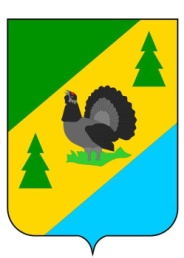 РОССИЙСКАЯ ФЕДЕРАЦИЯИРКУТСКАЯ ОБЛАСТЬАЛЗАМАЙСКОЕ МУНИЦИПАЛЬНОЕ ОБРАЗОВАНИЕДУМАРЕШЕНИЕ № 196г. Алзамайот 25 марта 2021 г.О внесении изменений в решение Думы Алзамайскогомуниципального образования от 16.12.2020 г. № 181 «О бюджете Алзамайского муниципального образования на 2021 год и плановый период 2022-2023 годов»В соответствии с Бюджетным кодексом Российской Федерации, Федеральным законом от 06.10.2003г. №131-ФЗ «Об общих принципах организации местного самоуправления в Российской Федерации», руководствуясь статьями 6, 48 Устава Алзамайского муниципального образования, Положением о бюджетном процессе в Алзамайском муниципальном образовании, утвержденным решением Думы Алзамайского муниципального образования от 25.01.2017 г. № 19,            ДУМА    РЕШИЛА:1.Внести в решение Думы Алзамайского муниципального образования от 16.12.2020 г. № 181 «О бюджете Алзамайского муниципального образования на 2021 год и плановый период 2022-2023 годов» следующие изменения:1.1. статью 1 изложить в новой редакции:«1. Утвердить основные характеристики бюджета Алзамайского муниципального образования на 2021 год: - прогнозируемый общий объем доходов бюджета муниципального образования в сумме 137 155,0,0 тыс. руб., в том числе безвозмездные поступления в сумме 119 773,5 тыс. руб.- общий объем расходов бюджета муниципального образования в сумме 142 467,1 тыс. руб.- размер дефицита местного бюджета в сумме 5 312,1 тыс. рублей, или 30,56 % утвержденного объема доходов местного бюджета без учета утвержденного объема безвозмездных поступлений.	Установить, что превышение дефицита бюджета муниципального образования над ограничениями, установленными статьей 92.1 Бюджетного кодекса Российской Федерации, осуществлено в пределах суммы снижения остатков средств на счетах по учету средств в объеме 4 660,3 тыс. рублей.2. Утвердить основные характеристики бюджета Алзамайского муниципального образования на плановый период 2022-2023 годов: - прогнозируемый общий объем доходов бюджета   муниципального образования на 2022 год в сумме 130 687,2 тыс. руб., в том числе безвозмездные поступления в сумме 112 899,3 тыс. руб., на 2023 год в сумме 165 017,0 тыс. руб., в том числе безвозмездные поступления в сумме 146 637,0 тыс. руб.;- общий объем расходов бюджета муниципального образования на 2022 год в сумме 131 354,2 тыс. руб., в том числе условно утвержденные расходы 1 006,4 тыс. руб., на 2023 год в сумме 165 706,2 тыс. руб. в том числе условно утвержденные расходы 2 013,5 тыс. руб.;- размер дефицита бюджета муниципального образования на 2022 год в сумме 667,0 тыс. руб. или 3,75 % утвержденного объема доходов местного бюджета без учета утвержденного объема межбюджетных трансфертов, на 2023 год 689,2 тыс. руб. или 3,75 % утвержденного объема доходов местного бюджета без учета утвержденного объема межбюджетных трансфертов».1.2. статью 17 изложить в новой редакции:«Утвердить объем бюджетных ассигнований дорожного фонда Алзамайского муниципального образования: на 2021 год в размере 80 078,4 тыс. руб., на 2022 год в размере 94 814,1 тыс. руб., на 2023 год в размере 133 559,8 тыс. руб.»1.3. приложение  № 1 «Прогнозируемые доходы местного бюджета на 2020 год»,  приложение № 3 «Безвозмездные поступления, предоставляемые из бюджетов других уровней», приложение № 5 «Распределение бюджетных ассигнований по разделам и подразделам классификации расходов бюджетов на 2020 год»,   приложение № 7 «Распределение бюджетных ассигнований по разделам, подразделам, целевым статьям и видам расходов классификации расходов бюджетов на 2020 год», приложение № 9 «Распределение бюджетных ассигнований по разделам, подразделам, целевым статьям и видам расходов в ведомственной структуре расходов местного бюджета на 2020 год», приложение № 11 «Источники внутреннего финансирования дефицита местного бюджета на 2020 год», приложение № 14 «Распределение бюджетных ассигнований на реализацию муниципальных и ведомственных целевых программ на 2020 год», приложение № 16 «Программа муниципальных внутренних заимствований Алзамайского муниципального образования на 2020 год», приложение изложить в новой редакции (прилагаются).	 2. Настоящее решение подлежит опубликованию в газете «Вестник Алзамайского муниципального образования» и на сайте Алзамайского муниципального образования www.alzamai.ru.Председатель Думы Алзамайскогомуниципального образования                                                                        Н.В. Хянникяйнен       Глава Алзамайского	муниципального образования                                                                                А.В. Лебедев    